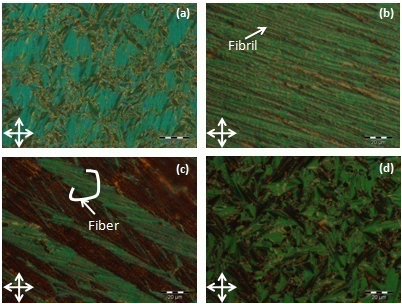 Supplemental Figure. Optical textures of PSFLC guest host PSFLC composites at various guest anthraquinone  dye  concentrations-(a) 0, (b) 0.1, (c) 0.25 and (d) 0.5 weight% at room temperature (30oC).